Шкаф сухого хранения DryZone C1-1490-6 ESD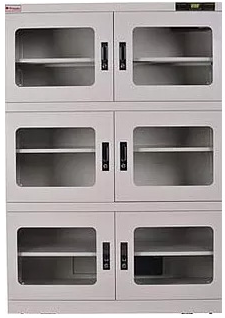 ОписаниеБлагодаря 20-летнему опыту по управлению влажностью шкафы сухого хранения DryZone специально разработаны и выполнены в соответствии с J-STD-033 / IPC. Они подходят для промышленного и домашнего пользования и широко используются во всем мире. Изготовлены с соблюдением самых строгих правил и соответствуют стандарту ISO9001.Шкафы сухого хранения С1-1490-6 ESD с регулируемой влажностью 1%-50% RH оснащены LED-контролером, который поддерживает точность ±3%RH. Эти шкафы идеально подходят для хранения SMT/BGA/PCB/светодиодных компонентов.Технические характеристикиТочность поддержания температуры и влажности: ±1°C, ±3% RHКонтроль влажности: 1%-50% RH, регулируемыйКоличество полок: 5 шт.Размер полок: 1155х580х20 ммОбъем: 1250 лПитание: 220 ВПотребляемая мощность, средняя: 26 ВтПотребляемая мощность, макс.: 145 ВтВнутренние размеры: 1198х645х1618 ммВнешние размеры: 1200х695х1820 ммВес: 170 кгАнтистатическое покрытие корпуса